	Знает каждый из детей,
Нет  правила мудрей:
"Правила дорожные,
Соблюдать положено!"В рамках реализации недели безопасности по ПДД в нашей группе дети поиграли в игру «Воробышки и автомобиль». Целью игры было в игровой форме закрепить представления детей о правилах дорожного движения, приучить детей бегать в разных направлениях, не наталкиваясь друг на друга, начинать движение и менять его по сигналу воспитателя, находить своё место.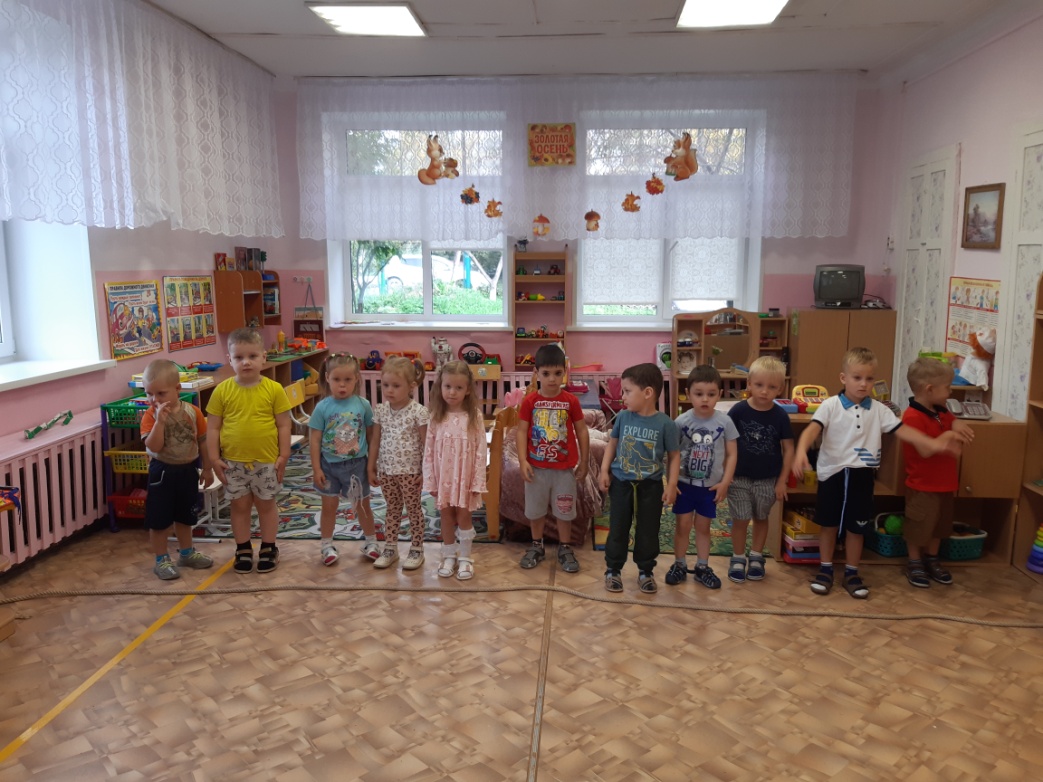 В гости к ребятам прилетала красивая птичка. Она была маленькая и не знала, как нужно вести себя на улице и детям было предложено поиграть и научить птичку быть внимательной и осторожной.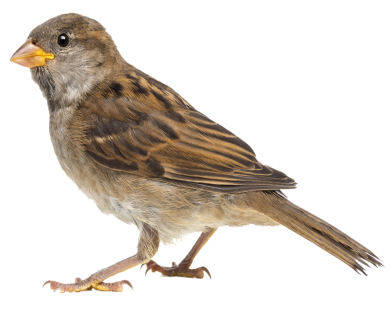 Воспитатель детям предложил тоже стать птичками. «Вокруг себя повернись,в воробушков превратись».И вы становитесь воробушками.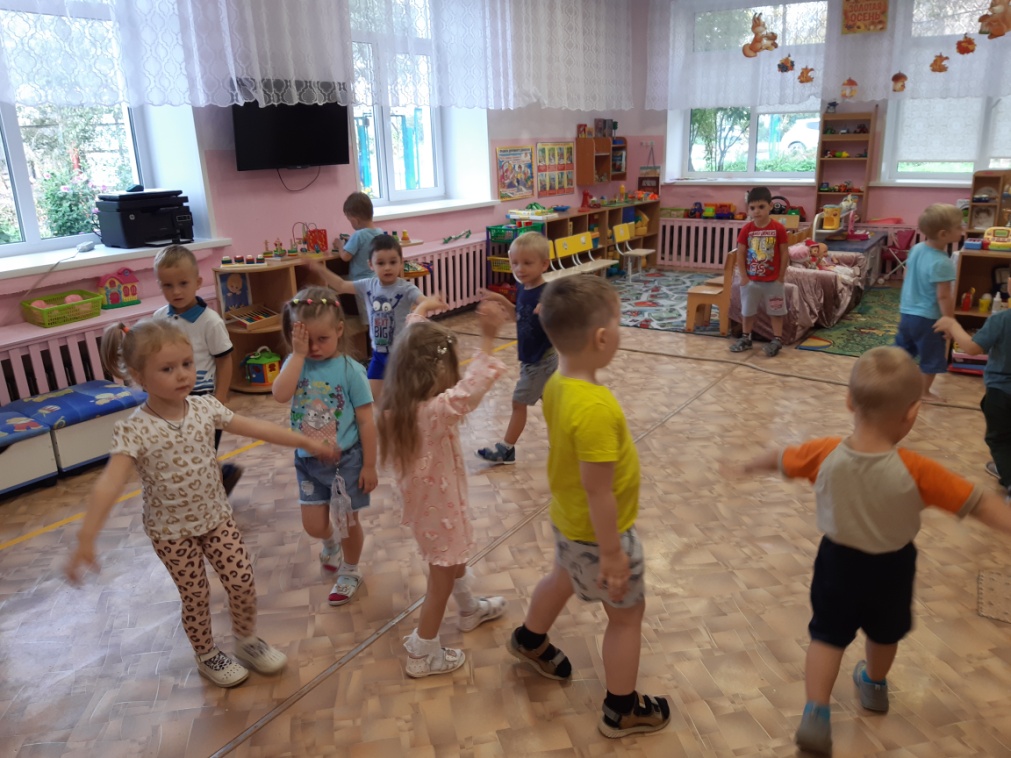 Перед началом игры дети познакомились с правилами дорожного движения.  И чтобы не попасть под колёса машин нужно быть очень внимательными и осторожными во время прогулки по улицам нашего поселка. По считалочке выбрали, кто будет автомобилем.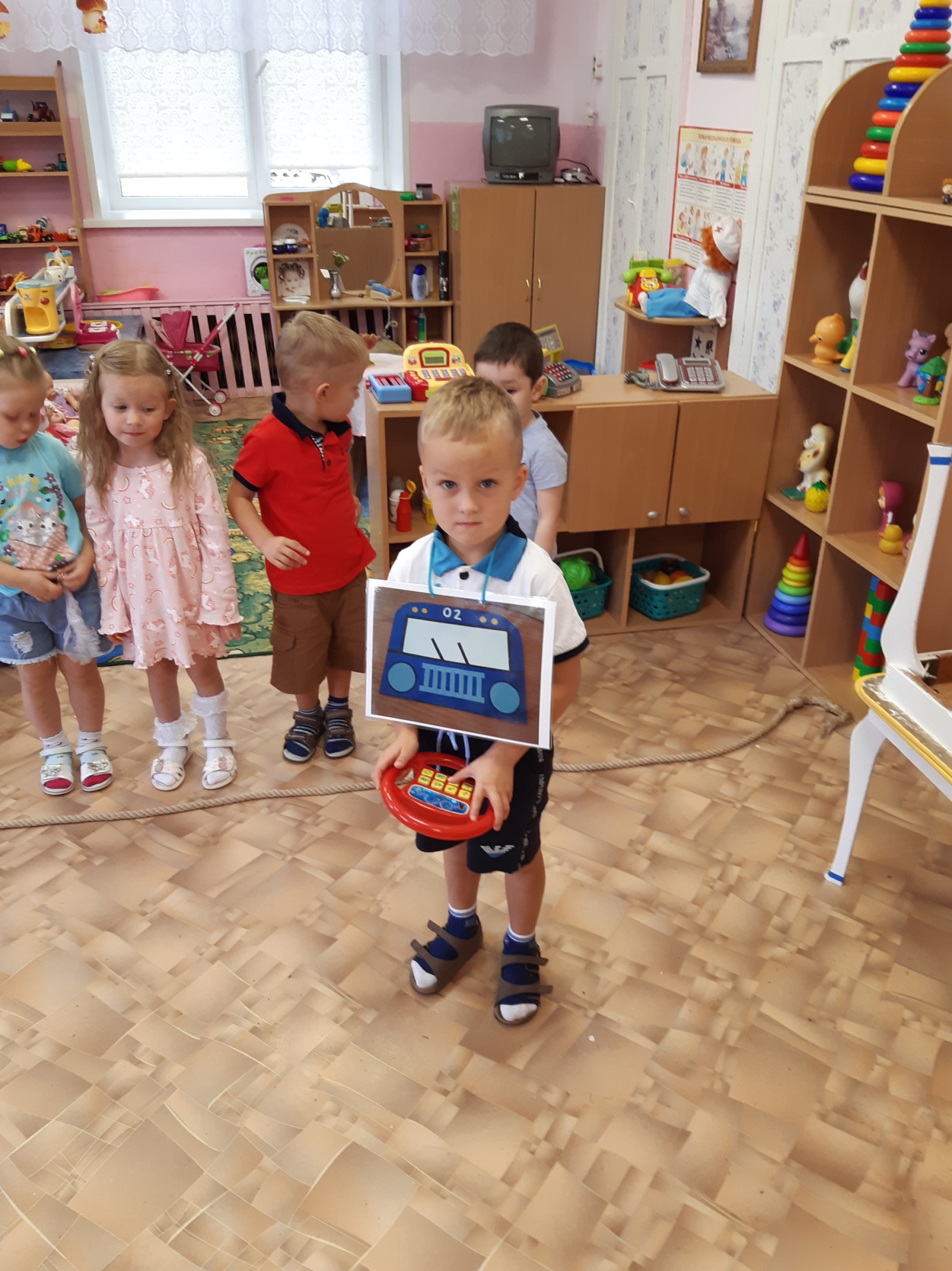 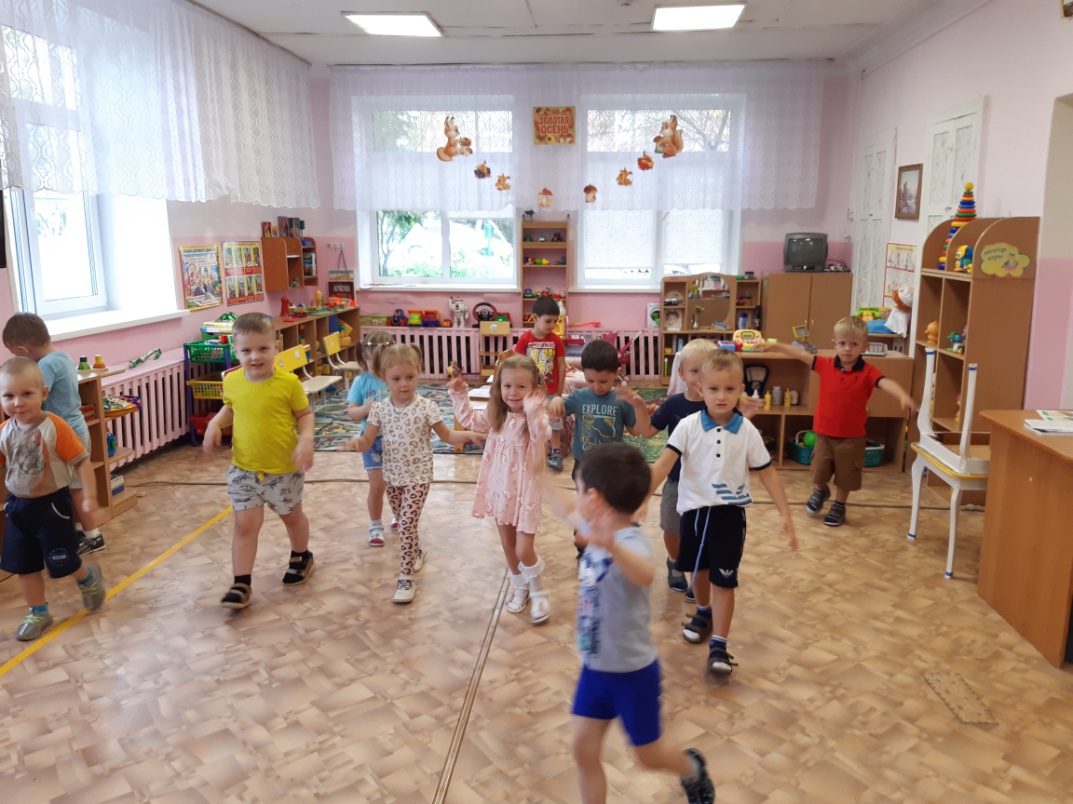 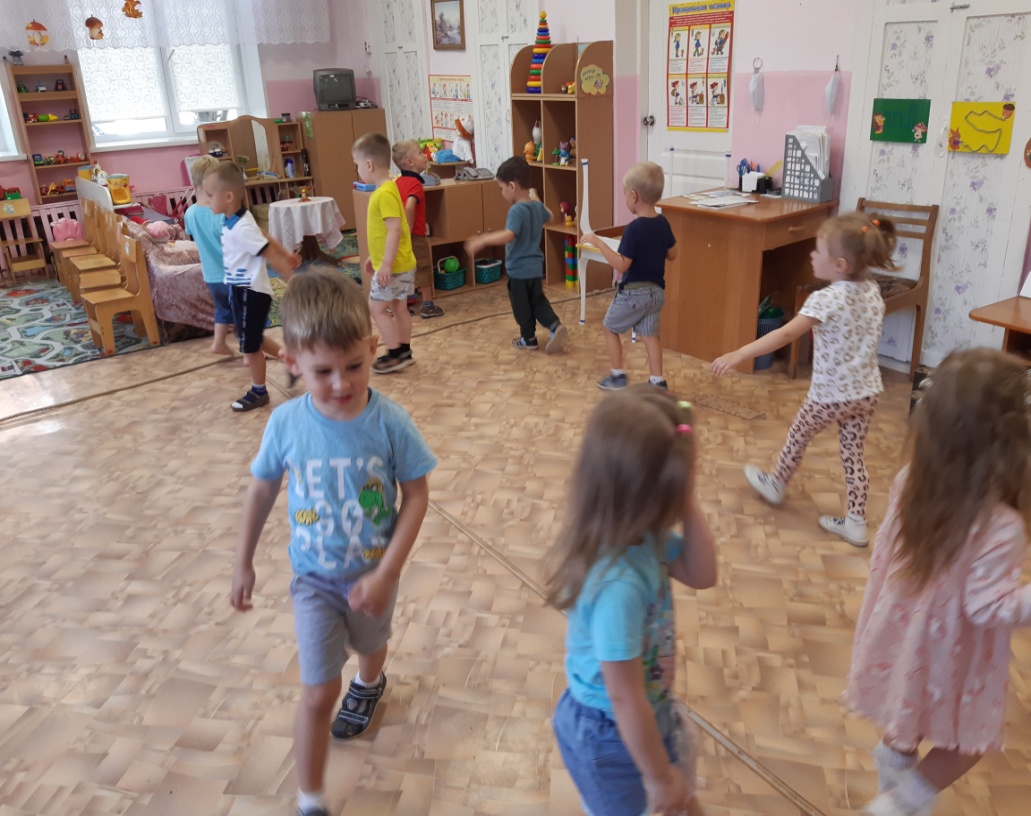 Ребятам понравилась игра! Они все были очень ловкими птичками.